Data completării: _____________                    Semnătura titularului: _______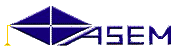 Programa analitică (curriculumul cursului)Programa analitică (curriculumul cursului)Programa analitică (curriculumul cursului)Pag. 1 / 3Aprobat la şedinţa departamentului„Business International”,proces-verbalnr.___ din _________Coordonat cu Comisia Metodica a facultății REIproces-verbalnr.___din_________Aprobat la Consiliul facultății REIproces-verbalnr.___din_________Şef departament,___________Sef CM_______________Președinte CF REI_______________Denumirea cursuluiPractica de LicenţăTitularul cursuluiLobanov Natalia, prof. univ., dr. hab., Dodu-Gugea Larisa, conf. univ., dr., Hachi Mihai, conf. univ., dr.Ciclul (L-licenţa, M-masterat)LCodul cursuluiCodul cursuluiCodul cursuluiS.06.O.038.31AnulIIISemestrulVINr. credite9Limba de instruireLimba de instruireLimba de instruireRomâna Forma de evaluare finală (E – examen,  V- verificare)Forma de evaluare finală (E – examen,  V- verificare)Forma de evaluare finală (E – examen,  V- verificare)EOre din planul de învăţământOre din planul de învăţământOre din planul de învăţământ280Ore studiu individualOre studiu individual80Total ore pe semestruTotal ore pe semestru360FacultateaREISpecialitateaEMREIDepartamentul Business InternaționalNumărul total de ore (pe semestru) din planul de învăţământ(C-curs teoretic, S-seminar, L-activităţi de laborator, P-proiect sau lucrări practice)Numărul total de ore (pe semestru) din planul de învăţământ(C-curs teoretic, S-seminar, L-activităţi de laborator, P-proiect sau lucrări practice)Numărul total de ore (pe semestru) din planul de învăţământ(C-curs teoretic, S-seminar, L-activităţi de laborator, P-proiect sau lucrări practice)Numărul total de ore (pe semestru) din planul de învăţământ(C-curs teoretic, S-seminar, L-activităţi de laborator, P-proiect sau lucrări practice)Numărul total de ore (pe semestru) din planul de învăţământ(C-curs teoretic, S-seminar, L-activităţi de laborator, P-proiect sau lucrări practice)TotalCSLP    360Categoria formativă a cursului (F-fundamentală, G-generală, S-de specialitate, U-socio-umanistică, M-de orientare către alt domeniu) SCategorie de opţionalitate a cursului (O- obligatorie, A- opţională, L- liberă alegere)  ONumărul maxim de studenţi care se pot înscrie la curs nelimitatCondiţii de accesObligatoriiTehnici de comerț exterior, Tehnici vamale, Fluxuri investiționale, Analiza economico - financiarăCondiţii de accesRecomandateMerceologia și expertiza mărfurilor, FiscalitateFundamentarePracticță de licență este o parte componentă a procesului de pregătire a specialiștilor de înaltă calificare în domeniul economiei mondiale și relațiilor economice internaționale. Practica de licenţă are drept scop consolidarea cunoştinţelor teoretice, a abilităților obținute pe parcursul ciclului I (Licență) și punerea în practică a acestora, precum și dezvoltarea capacităților analitice necesare pentru elaborarea tezei de licență.Practica de licență a studenților în domeniul EMREI se efectuază la întreprinderi, organizații și instituții din Republica Moldova, precum și la entități din afara țării, în conformitate cu tematica tezei de licență.Practicță de licență este o parte componentă a procesului de pregătire a specialiștilor de înaltă calificare în domeniul economiei mondiale și relațiilor economice internaționale. Practica de licenţă are drept scop consolidarea cunoştinţelor teoretice, a abilităților obținute pe parcursul ciclului I (Licență) și punerea în practică a acestora, precum și dezvoltarea capacităților analitice necesare pentru elaborarea tezei de licență.Practica de licență a studenților în domeniul EMREI se efectuază la întreprinderi, organizații și instituții din Republica Moldova, precum și la entități din afara țării, în conformitate cu tematica tezei de licență.Obiectivele/Rezultatele învăţării Aplicarea cunoştinţelor teoretice în activitatea practică a entităţii economice;Analiza documentației și a actelor normative ale entităţii economice;Implicarea studenţilor în activitatea entităţii economice;Evaluarea activităţii economice în baza indicatorilor de bază;Analiza SWOT a entităţii economice, identificarea problemelor şi propunerea soluţiilor pentru depășirea lor;Îndeplinirea sarcinii individuale şi elaborarea raportului practicii de licenţă;Elaborarea tezei de licenţă în conformitate cu cerinţele ghidului conform graficului prestabilit.Aplicarea cunoştinţelor teoretice în activitatea practică a entităţii economice;Analiza documentației și a actelor normative ale entităţii economice;Implicarea studenţilor în activitatea entităţii economice;Evaluarea activităţii economice în baza indicatorilor de bază;Analiza SWOT a entităţii economice, identificarea problemelor şi propunerea soluţiilor pentru depășirea lor;Îndeplinirea sarcinii individuale şi elaborarea raportului practicii de licenţă;Elaborarea tezei de licenţă în conformitate cu cerinţele ghidului conform graficului prestabilit.Conţinutul cursului (materia)Stabilirea obiectivelor practicii de licenţă;Familiarizarea cu obiectul practicii de licenţă (analiza documentaţiei: statutul entităţii, rapoartele  economico-financiare, strategiile de dezvoltare, etc.);Analiza indicatorilor economici;Analiza activităţii economice externe a entităţii:Comunicarea și contractarea partenerilor străini;Organizarea operaţiunilor de export-import;Procedura vamală la importul și exportul mărfurilor;Valoarea în vamă și drepturile de import – export;Activitatea investiţională;Participarea la acţiuni de cooperare şi transfer internaţional de tehnologie;Organizarea licitaţiilor și concursurilor comerciale;Modalităţi de plată utilizate în cadrul entităţii economice;Stabilirea şi realizarea sarcinei individuale în corespundere cu tematica tezei de licenţă;Elaborarea părții practice a tezei de licenţă. Stabilirea obiectivelor practicii de licenţă;Familiarizarea cu obiectul practicii de licenţă (analiza documentaţiei: statutul entităţii, rapoartele  economico-financiare, strategiile de dezvoltare, etc.);Analiza indicatorilor economici;Analiza activităţii economice externe a entităţii:Comunicarea și contractarea partenerilor străini;Organizarea operaţiunilor de export-import;Procedura vamală la importul și exportul mărfurilor;Valoarea în vamă și drepturile de import – export;Activitatea investiţională;Participarea la acţiuni de cooperare şi transfer internaţional de tehnologie;Organizarea licitaţiilor și concursurilor comerciale;Modalităţi de plată utilizate în cadrul entităţii economice;Stabilirea şi realizarea sarcinei individuale în corespundere cu tematica tezei de licenţă;Elaborarea părții practice a tezei de licenţă. Bibliografia minimalăREG.04.SPRegulamentul ASEM privind stagiile de practică, elaborat 2016Ghidul practicii de licenţă, elaborat în  2019Actele de constituire şi de guvernanţă ale entităţilor economiceRapoartele  economico-financiare ale entităților econimiceRapoartele organizațiilor economice naţionale şi  internaționale (Ministere de resort, Agenții naționale, FMI, Banca Mondială UNCTAD, UNDP, ONU etc.) www.statistica. md REG.04.SPRegulamentul ASEM privind stagiile de practică, elaborat 2016Ghidul practicii de licenţă, elaborat în  2019Actele de constituire şi de guvernanţă ale entităţilor economiceRapoartele  economico-financiare ale entităților econimiceRapoartele organizațiilor economice naţionale şi  internaționale (Ministere de resort, Agenții naționale, FMI, Banca Mondială UNCTAD, UNDP, ONU etc.) www.statistica. md Modalitatea evaluării finalePrezentarea raportuluiPrezentarea raportuluiStabilirea notei finale (ponderea exprimată în %)1. Evaluarea Raportului  practicii de licență40%Stabilirea notei finale (ponderea exprimată în %)2. Evaluarea activității studentului în cadrul practicii de licență de către tutorele organizației gazdă20%Stabilirea notei finale (ponderea exprimată în %)3.Evaluarea finală de către  comisia din cadrul departamentului „Business Internațional”40%Timpul total (ore pe semestru) al activităţilor de studiu individual pretinse studentuluiTimpul total (ore pe semestru) al activităţilor de studiu individual pretinse studentuluiTimpul total (ore pe semestru) al activităţilor de studiu individual pretinse studentuluiTimpul total (ore pe semestru) al activităţilor de studiu individual pretinse studentuluiTimpul total (ore pe semestru) al activităţilor de studiu individual pretinse studentului1. Prezentarea organizației și al domeniului său de activitate56. Elaborarea raportului  final152. Analiza activităţii de comerţ exterior157. Consultaţii53. Analiza mediului de afaceri108. Documentare pe teren104. Studierea strategiilor de contractare și de comunicare105.  Analiza  economico-financiară a entității10TOTAL ore studiu individual (pe semestru) = 80TOTAL ore studiu individual (pe semestru) = 80TOTAL ore studiu individual (pe semestru) = 80TOTAL ore studiu individual (pe semestru) = 80TOTAL ore studiu individual (pe semestru) = 80